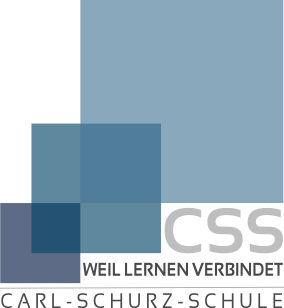 Rüdiger Frölich	Ruediger.froelich@schule.hessen.de0178-940876112.10.2023Liebe Schülerinnen und Schüler, sehr geehrte Eltern,an der Carl-Schurz-Schule ist es lange Tradition, dass die Leistungskurse Politik & Wirtschaft am Ende der Qualifikationsphase 2 eine Studienfahrt nach Berlin unternehmen.Unser Leistungskurs wird vom So. 07.07.24 – Do. 11.07.2024 nach Berlin fahren. Wir werden mit dem Bus anreisen und im Happy Go Lucky untergebracht sein. Das Programm für diese Woche ist noch in Arbeit und wird einen politischen/historischen (z.B. Bundestag …) Schwerpunkt haben. Die Kosten für Unterkunft, Frühstück, Ausflüge, Eintritte und Busfahrt werden ca. 360 Euro pro Person betragen. Ein Fahrtkostenzuschuss über den Bundestag wird beantragt. Wenn er erteilt werden sollte, wird die Fahrt etwas günstiger. Der Zuschuss wird aber immer erst im Anschluss an die Fahrt ausgezahlt.Um diverse Anzahlungen tätigen zu können, bitte ich Sie, bis zum 01.12.2023 150 Euro auf das unten genannte Konto zu überweisen. Der restliche Betrag wird dann am 30.03.2024 fällig.Empfänger:	        Land Hessen SG-Drittmittel-Konto 5104IBAN:	    	DE74 5019 0000 6800 4803 27 (Frankfurter Volksbank)Bitte geben Sie bei Betreff den Namen Ihres Kindes und „Berlin Name, Vorname FRÖ“ an, damit wir die Zahlungen zuordnen können. Ich bitte Sie außerdem die Teilnahmeerklärung und Vollmacht auszufüllen, zu unterschreiben und zeitnah abzugeben.  Sollten Sie Fragen haben, können Sie gerne per Email (ruediger.froelich@schule.hessen) mit mir Kontakt aufnehmen.Mit freundlichen GrüßenRüdiger Frölich